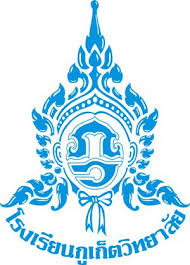 รายงานผลการปฏิบัติงานและผลการประเมินตนเองรายบุคคล(Personal - Self Assessment Report: P-SAR)ภาคเรียนที่ ...................  ปีการศึกษา ...................ผู้รายงานชื่อ.................................................................กลุ่มสาระการเรียนรู้  ............................................โรงเรียนภูเก็ตวิทยาลัยสำนักงานเขตพื้นที่การศึกษามัธยมศึกษา เขต 14สำนักงานคณะกรรมการการศึกษาขั้นพื้นฐานกระทรวงศึกษาธิการคำนำรายงานผลการปฏิบัติงานและการประเมินตนเอง (Self Assessment Report : SAR)เป็นการประเมินตนเองเกี่ยวกับการปฏิบัติหน้าที่ตามพระราชบัญญัติการศึกษาแห่งชาติ พุทธศักราช 2542 และแก้ไขเพิ่มเติม (ฉบับที่ 2) พุทธศักราช 2545 ตลอดจนฉบับที่ 3 พุทธศักราช 2553 รวมทั้งมาตรฐานการศึกษาขั้นพื้นฐาน ของข้าพเจ้าได้จัดทำขึ้นเพื่อรายงานผลการจัดการเรียนการสอนและการปฏิบัติหน้าที่ตาม กลุ่มงาน / กลุ่มสาระการเรียนรู้ / งาน ตลอดจนกิจกรรมต่างๆ ที่ได้ส่งเสริมให้นักเรียนมีคุณลักษณะและคุณภาพตามระดับมาตรฐานคุณภาพการศึกษา โรงเรียนภูเก็ตวิทยาลัย  สำนักงานเขตพื้นที่การศึกษามัธยมศึกษา เขต 14  ภาคเรียนที่.......... ปีการศึกษา ……………ทั้งนี้ เพื่อเป็นการรายงาน พร้อมประเมินผลการทำงานของข้าพเจ้าว่าได้ปฏิบัติหน้าที่บรรลุจุดมุ่งหมายของหลักสูตรสถานศึกษา มาตรฐานคุณภาพการศึกษาโรงเรียนภูเก็ตวิทยาลัย  ตัวบ่งชี้ที่เกี่ยวข้องหรือไม่ อย่างไร  รายงานดังกล่าวจึงได้จัดทำขึ้นเพื่อรายงานการประเมินตนเองเกี่ยวกับการปฏิบัติหน้าที่ต่อผู้บังคับบัญชาตามลำดับสายงาน ตลอดจนเผยแพร่ให้กับผู้ปกครองนักเรียน ชุมชนในสังคมได้ทราบผลการปฏิบัติงานของข้าพเจ้า  และคุณลักษณะของผู้เรียนตามเกณฑ์มาตรฐานคุณภาพการศึกษาโรงเรียนภูเก็ตวิทยาลัย	ข้อมูลที่ได้จากการประเมินในการประเมินตนเอง (SAR) ในครั้งนี้ข้าพเจ้าจะได้นำไปใช้เป็นแนวทางในการปรับปรุงเพื่อพัฒนาการปฏิบัติงานที่ได้รับมอบหมาย เพื่อส่งเสริมและพัฒนาศักยภาพของผู้เรียนให้สูงขึ้นในทุก ๆ ด้านต่อไป						………………………………….…………….. ลงชื่อ						(.......................................................)						            ครู คศ. ................สารบัญ							หน้าข้อมูลทั่วไปด้านที่ 1  	การจัดการเรียนการสอน			1.1  รายงานชั่วโมงการจัดการเรียนการสอน					1.1.1  รายงานชั่วโมงสอนตามตารางสอน   				1.1.2  แผนการจัดการเรียนรู้ที่เป็นแบบอย่าง			1.2 ชั่วโมงงานสนับสนุนการจัดการเรียนรู้ (ไม่รวม PLC)			1.3 ชั่วโมงงานตอบสนองนโยบายและจุดเน้น  			1.4 ผลการพัฒนาคุณภาพการศึกษา   				1.4.1	ผลสัมฤทธิ์ทางการเรียนของผู้เรียน    				1.4.2  สรุปผลประเมินด้านคุณลักษณะอันพึงประสงค์ของนักเรียน     1.4.3  ผลประเมินการอ่าน คิด วิเคราะห์ และเขียน ของนักเรียน     1.4.4  ผลสัมฤทธิ์ทางการเรียนกิจกรรมพัฒนาผู้เรียน1.5 การผลิตสื่อ/นวัตกรรมการเรียนการสอน 1.6  ผลงานวิจัย1.7  แหล่งเรียนรู้ที่ใช้ในการจัดการเรียนการสอน ด้านที่ 2  	การบริหารจัดการชั้นเรียน2.1  ข้อมูลจำนวนนักเรียนในความดูแล (ครูที่ปรึกษา)2.2  ข้อมูลแสดงร้อยละ การคัดกรองผู้เรียน จำแนกเป็นกลุ่มปกติ กลุ่มเสี่ยงและกลุ่มมีปัญหา2.3  ข้อมูลแสดงจำนวนนักเรียนที่ได้รับการช่วยเหลือด้านที่ 3		ด้านการพัฒนาตนเองและพัฒนาวิชาชีพ3.1  ด้านการพัฒนาตนเอง 3.2  ด้านการพัฒนาวิชาชีพ     3.2.1 การมีส่วนร่วมในชุมชนการเรียนรู้ทางวิชาชีพ (PLC)                   3.2.2 เกียรติคุณของตนเอง      3.2.3 ผลงานของนักเรียน      3.2.4 การปฏิบัติหน้าที่วิทยากร/ กรรมการการแข่งขัน/ อื่นๆ รายงานการพัฒนาคุณภาพการศึกษาของครูผู้สอน เป็นรายบุคคล  ภาคเรียนที่ ......... ปีการศึกษา ............กลุ่มสาระการเรียนรู้ .............................โรงเรียนภูเก็ตวิทยาลัย  สำนักงานเขตพื้นที่การศึกษามัธยมศึกษา เขต 14ภาคเรียนที่ ............ ปีการศึกษา ..........................ข้อมูลทั่วไปชื่อ นาย/นาง/นางสาว.................................นามสกุล...................................อายุ...........ปี อายุราชการ.................ปี    ตำแหน่งเลขที่.................ตำแหน่งครู  วิทยฐานะ......................................... เงินเดือน......................................บาท    สถานศึกษา............................................... เขต/อำเภอ...............................จังหวัด....................................................    สำนักงานเขตพื้นที่การศึกษาประถมศึกษา/มัธยมศึกษา................................................เขต.......................................	วุฒิการศึกษา ระดับปริญญาตรี  ............................................... สาขาวิชา................................................................	จากสถาบันการศึกษา.. ..............................................................................................................................................	วุฒิการศึกษา ระดับปริญญโท (ถ้ามี) ........................................ สาขาวิชา................................................................	จากสถาบันการศึกษา.. ..............................................................................................................................................ด้านที่ 1  การจัดการเรียนการสอน1.1  ชั่วโมงการจัดการเรียนการสอน1.1.1  รายงานชั่วโมงสอนตามตารางสอน   ภาคเรียนที่..........  ปีการศึกษา …………………………….หมายเหตุ  รวมถึง รายวิชาหน้าที่พลเมือง  กิจกรรมพัฒนาผู้เรียน ได้แก่  กิจกรรมลูกเสือ-เนตรนารี  กิจกรรมชุมนุม  กิจกรรมอาสายุวกาชาด และอื่นๆ ที่อยู่ในตารางสอน    1.1.2  แผนการจัดการเรียนรู้ที่เป็นแบบอย่าง          รหัสวิชา..................................ชื่อวิชา..................................................................................          ระดับชั้น.................................จำนวน............................ชั่วโมง/สัปดาห์1.2. ชั่วโมงงานสนับสนุนการจัดการเรียนรู้ (ไม่รวม PLC) จำนวน ............ชั่วโมง ......... นาที   1.2.1  งานสนับสนุนการจัดการเรียนรู้ ตามตารางสอน  จำนวน ……… ชั่วโมง ……… นาที   1.2.2   งานสนับสนุนการจัดการเรียนรู้  ตามคำสั่งการปฏิบัติงานของหน่วยงาน จำนวน ……..… ชั่วโมง ……….… นาที            (การปฏิบัติหัวหน้างาน/ งานอื่นๆ ของโรงเรียน เรียงตามลำดับวันที่ปฏิบัติงาน)1.3 ชั่วโมงงานตอบสนองนโยบายและจุดเน้น  จำนวน ……..… ชั่วโมง ……….… นาที  1.4 ผลการพัฒนาคุณภาพการศึกษา         จากการประเมินผลการเรียนของนักเรียน  ประจำภาคเรียนที่ ............. ปีการศึกษา.................... 	1.4.1  ผลสัมฤทธิ์ทางการเรียนของผู้เรียน  จำแนกได้ ดังต่อไปนี้ตารางที่ 1  ตารางแสดงผลสัมฤทธิ์ทางการเรียนของผู้เรียนจากตารางที่  1  ผลสัมฤทธิ์ทางการเรียนของผู้เรียนในรายวิชาที่สอน พบว่าผู้เรียน 	 มีผลสัมฤทธิ์ต่ำกว่าเกณฑ์ ( 0, ร, มผ, มส,) คิดเป็นร้อยละ ....................	 มีผลสัมฤทธิ์ตามเกณฑ์ ( 1, 1.5, 2, 2.5) คิดเป็นร้อยละ ....................	 มีผลสัมฤทธิ์สูงกว่าเกณฑ์ ( 3, 3.5, 4) คิดเป็นร้อยละ ....................ตารางที่ 2  แผนภูมิแท่งแสดงสถิติผลสัมฤทธิ์ทางการเรียน 	1.4.2 สรุปผลประเมินด้านคุณลักษณะอันพึงประสงค์ของนักเรียน ตารางที่ 3 ผลประเมินด้านคุณลักษณะอันพึงประสงค์ ภาคเรียนที่ .................ปีการศึกษา  .................หมายเหตุ  สรุปข้อมูลจำแนกเป็นรายวิชาและรายห้อง	1.4.3 ผลประเมินการอ่าน คิด วิเคราะห์ และเขียน ของนักเรียน ตารางที่ 4 ผลประเมิน อ่าน คิด วิเคราะห์ และเขียน ภาคเรียนที่  ............... ปีการศึกษา  ................หมายเหตุ  สรุปข้อมูลจำแนกเป็นรายห้อง1.4.4 ผลสัมฤทธิ์ทางการเรียนกิจกรรมพัฒนาผู้เรียนสรุปได้ว่า  ผู้เรียน	 มีผลสัมฤทธิ์ต่ำกว่าเกณฑ์ (ไม่ผ่าน) 	คิดเป็นร้อยละ.....................................	 มีผลสัมฤทธิ์ตามเกณฑ์ (ผ่าน) 		คิดเป็นร้อยละ.....................................1.5 การผลิตสื่อ/นวัตกรรมการเรียนการสอน ภาคเรียนที่ ……………….  ปีการศึกษา ……………….1.6 ผลงานวิจัย ภาคเรียนที่ ……………….  ปีการศึกษา ……………….	1)  ผลงานวิจัยในชั้นเรียน  	2) ผลงานวิจัยที่เกิดจากสื่อ/นวัตกรรมการเรียนการสอน  1.7. แหล่งเรียนรู้ที่ใช้ในการจัดการเรียนการสอน ภาคเรียนที่ ........... ปีการศึกษา ...........ด้านที่ 2  การบริหารจัดการชั้นเรียนข้อมูลเกี่ยวกับการช่วยเหลือดูแลผู้เรียน  ภาคเรียนที่....................... ปีการศึกษา......................ครูที่ปรึกษา ระดับชั้นมัธยมศึกษา ปีที่ ............................  ตอน .............................2.1  ข้อมูลแสดงจำนวนนักเรียนในความดูแล (ครูที่ปรึกษา)2.2  ข้อมูลแสดงร้อยละ การคัดกรองผู้เรียน จำแนกเป็นกลุ่มปกติ กลุ่มเสี่ยงและกลุ่มมีปัญหา2.3 ข้อมูลแสดงจำนวนนักเรียนที่ได้รับการช่วยเหลือด้านที่ 3 ด้านการพัฒนาตนเองและพัฒนาวิชาชีพ3.1  ด้านการพัฒนาตนเอง ระหว่างวันที่ ..............................  ถึง วันที่  ..............................การพัฒนาตามหลักเกณฑ์และวิธีการที่ ก.ค.ศ. กำหนด (ว 22/2560)  รวมทั้งสิ้น  .....................ชั่วโมง3.2  ด้านการพัฒนาวิชาชีพ      3.2.1 การมีส่วนร่วมในชุมชนการเรียนรู้ทางวิชาชีพ (PLC) จำนวน ……………ชั่วโมง ………… นาที       3.2.2  เกียรติคุณของตนเอง	3.2.3  ผลงานของนักเรียน		ระดับประเทศ		ระดับภาค		ระดับจังหวัด/ระดับเขต	3.2.4  การปฏิบัติหน้าที่วิทยากร/ กรรมการการแข่งขัน/ อื่นๆ การรายงานผลการปฏิบัติงานตอนที่ 1   	ผลการประเมินการปฏิบัติงานโดยตนเอง    ปีการศึกษา................................ตารางที่ 1  การประเมินผลการปฏิบัติงานตามพระราชบัญญัติการศึกษาแห่งชาติ พ.ศ. 2542                ฉบับแก้ไขเพิ่มเติม (ฉบับที่ 2) พ.ศ. 2545 และฉบับที่ 3 พ.ศ. 2553	จากตารางที่ 7 การประเมินผลการปฏิบัติงานตามพระราชบัญญัติการศึกษาแห่งชาติ พ.ศ. 2542 ฉบับแก้ไขเพิ่มเติม(ฉบับที่ 2) พ.ศ. 2545 และฉบับที่ 3 พ.ศ. 2553  พบว่าส่วนใหญ่อยู่ในระดับ................................และรายการปฏิบัติที่ ................... เป็นการปฏิบัติที่มีระดับการปฏิบัติดีมาก  และรองลงมาเป็นลำดับ  ส่วนรายการปฏิบัติที่มีระดับการปฏิบัติควรปรับปรุงหรือพัฒนาต่อไป ได้แก่ ..........................................................................................................ตอนที่ 2   ผลการประเมินการสอนโดยผู้เรียน     ปีการศึกษา................................ตารางที่ 2  การประเมินผลการสอนของครู โดยผู้เรียนเป็นผู้ประเมินจากตาราง 8 การประเมินผลการสอนของครูโดยนักเรียน พบว่าส่วนใหญ่อยู่ในระดับ..........................................และรายการปฏิบัติที่ .......... เป็นการปฏิบัติที่มีระดับการปฏิบัติดีมาก  และรองลงมาเป็นลำดับ  ส่วนรายการปฏิบัติที่มีระดับการปฏิบัติควรปรับปรุงหรือพัฒนาต่อไป ได้แก่ ..............................................................การรับรองรายงานการประเมินตนเองของครูผู้สอน(Personal - Self Assessment Report:  P-SAR)ลงชื่อ				        ผู้รายงาน(..................................................)ตำแหน่ง......................................................................../....................../.................ลงชื่อ	……………………………...............ผู้รับรองรายงาน(..................................................)ตำแหน่ง หัวหน้ากลุ่มงานฯ หัวหน้ากลุ่มสาระฯ / หัวหน้าระดับฯ / หัวหน้างาน.................../....................../.................ลงชื่อ	…………………………………………ผู้รับรองรายงาน(…………………………………………..)รองผู้อำนวยการโรงเรียนกลุ่มบริหารงานวิชาการ.............../....................../.............ลงชื่อ	……………………………………………..ผู้รับรองรายงาน(………………………………………………..)ผู้อำนวยการโรงเรียนภูเก็ตวิทยาลัย.............../....................../.............ภาคผนวกเอกสารประกอบที่ 1วิชา/สาขา/กลุ่มสาระการเรียนรู้ที่ได้รับมอบหมายให้ทำการสอนตามตารางสอนคำสั่งมอบหมายงานการจัดการเรียนการสอน  ตารางสอน  เอกสารประกอบที่ 2การรายงานชั่วโมงการปฏิบัติงาน (แนบเอกสาร คำสั่ง หลักฐานประกอบชั่วโมง ของข้อ 2.1-2.4)2.1   ชั่วโมงสอนตามตารางสอน	  2.2   งานสนับสนุนการจัดการเรียนรู้ (ไม่รวม PLC)  2.3   งานตอบสนองนโยบายและจุดเน้น  2.4   การมีส่วนร่วมในชุมชนการเรียนรู้ทางวิชาชีพ (PLC) 2.1   ชั่วโมงสอนตามตารางสอน	  ตารางแสดงจำนวนคาบที่ได้ทำการสอนรายสัปดาห์    สัปดาห์ที่.................ระหว่างวันที่  .....................ถึงวันที่ ......................ทั้งหมดจำนวน ...........คาบ  ( ........ชั่วโมง ........ นาที)ภาคเรียนที่ ................. ปีการศึกษา .......................หมายเหตุ  ช่องสุดท้าย ให้เขียนระบุเหตุผลแสดงคาบที่ไม่ได้สอน เช่น เลขคำสั่ง/ประกาศ หรือระบุ ลากิจ ลาป่วย อื่นๆ 2.2  งานสนับสนุนการจัดการเรียนรู้ (ไม่รวม PLC)  จำนวน ……………ชั่วโมง ………… นาที      2.2.1  งานสนับสนุนการจัดการเรียนรู้ ตามตารางสอน  จำนวน ……………ชั่วโมง ………… นาทีงานสนับสนุนการจัดการเรียนรู้ จำนวน ……………ชั่วโมง ………… นาทีหมายเหตุ  รายการงานสนับสนุน เช่น งานวิชาการ งานกิจการนักเรียน งานอื่นๆ ภายในโรงเรียน2.3   งานตอบสนองนโยบายและจุดเน้น  จำนวน ……………ชั่วโมง ………… นาทีหมายเหตุ เอกสารอ้างอิง ให้เขียนเลขคำสั่ง / ประกาศ/ บันทึกข้อความ พร้อมแนบเอกสารฉบับจริง2.4   การมีส่วนร่วมในชุมชนการเรียนรู้ทางวิชาชีพ (PLC) จำนวน ……………ชั่วโมง ………… นาทีหมายเหตุ  แนบรายงานผล PLC ประกอบเอกสารประกอบที่ 33.1 ตัวอย่างแผนการจัดการเรียนรู้พร้อมบันทึกหลังสอน 	  3.2 บทคัดย่องานวิจัย3.3 ตัวอย่างสื่อการสอน3.4 เกียรติบัตร3.5 ภาพประกอบภาคเรียนรหัสวิชา/วิชา/สาขา/กลุ่มสาระการเรียนรู้ชั้น /ระดับจำนวนคาบจำนวนชั่วโมงสอน(ชั่วโมง/สัปดาห์)จำนวนชั่วโมงสอน(ชั่วโมง/สัปดาห์)ภาคเรียนรหัสวิชา/วิชา/สาขา/กลุ่มสาระการเรียนรู้ชั้น /ระดับจำนวนคาบชั่วโมงนาที………รวมทั้งสิ้นรวมทั้งสิ้นรวมชั่วโมงต่อภาคเรียนรวมชั่วโมงต่อภาคเรียนภาคเรียนที่รายการ/ภาระงานจำนวนชั่วโมง/สัปดาห์จำนวนชั่วโมง/สัปดาห์จำนวนชั่วโมง/ภาคเรียนจำนวนชั่วโมง/ภาคเรียนเอกสารอ้างอิง11.กิจกรรมโฮมรูม/ประชุมระดับตารางสอน ....../25….2.กิจกรรมโรงเรียนตารางสอน ....../25….3.ประชุมวิชาการตารางสอน ....../25….รวมที่ปีการศึกษาเรื่องหน้าที่ปฏิบัติงานวันที่ปฏิบัติงานจำนวนชั่วงโมงจำนวนชั่วงโมงเอกสารอ้างอิงที่ปีการศึกษาเรื่องหน้าที่ปฏิบัติงานวันที่ปฏิบัติงานชั่วโมงนาทีเอกสารอ้างอิง1.2.รวมรวมรวมรวมรวมที่รายการ/ภาระงานหน้าที่วันที่ปฏิบัติจำนวนชั่วโมง/ภาคเรียนจำนวนชั่วโมง/ภาคเรียนเอกสารอ้างอิงที่รายการ/ภาระงานหน้าที่วันที่ปฏิบัติชั่วโมงนาทีเอกสารอ้างอิง1.รวมรวมรวมรวมชั่วโมงที่รายวิชาห้องจำนวนผู้เรียนผลการเรียน (คน)ผลการเรียน (คน)ผลการเรียน (คน)ผลการเรียน (คน)ผลการเรียน (คน)ผลการเรียน (คน)ผลการเรียน (คน)ผลการเรียน (คน)ผลการเรียน (คน)ผลการเรียน (คน)ผลการเรียน (คน)ที่รายวิชาห้องจำนวนผู้เรียน0รมผมส11.522.533.541.2.3.รวมรวมรวมที่รายวิชาห้องระดับคุณลักษณะอันพึงประสงค์ระดับคุณลักษณะอันพึงประสงค์ระดับคุณลักษณะอันพึงประสงค์ระดับคุณลักษณะอันพึงประสงค์รวมหมายเหตุที่รายวิชาห้อง3 (ดีเยี่ยม)2 (ดี)1 (ผ่าน)0 (ไม่ผ่าน)รวมหมายเหตุเกณฑ์การผ่านนักเรียนได้ระดับ 3, 2, 1รวมรวมรวมร้อยละ 80ร้อยละร้อยละร้อยละที่รายวิชาห้องระดับผลการอ่าน เขียน วิเคราะห์ระดับผลการอ่าน เขียน วิเคราะห์ระดับผลการอ่าน เขียน วิเคราะห์ระดับผลการอ่าน เขียน วิเคราะห์รวมหมายเหตุที่รายวิชาห้อง3 (ดีเยี่ยม)2 (ดี)1 (ผ่าน)0 (ไม่ผ่าน)รวมหมายเหตุเกณฑ์การผ่านนักเรียนได้ระดับ 3, 2, 1รวมรวมรวมร้อยละ 80ร้อยละร้อยละร้อยละที่กิจกรรมพัฒนาผู้เรียน / ชุมนุมห้องจำนวนผู้เรียนผลการเรียนผลการเรียนหมายเหตุที่กิจกรรมพัฒนาผู้เรียน / ชุมนุมห้องจำนวนผู้เรียนผ่านไม่ผ่านหมายเหตุรวมรวมชื่อสื่อ/นวัตกรรมประเภทสื่อ/นวัตกรรมประกอบการสอนวิชาหน่วยงานที่เผยแพร่เอกสารอ้างอิงชื่องานวิจัยในชั้นเรียนเป็นปัญหาจากวิชา/PLCหน่วยงานที่เผยแพร่เอกสารอ้างอิงชื่องานวิจัยสื่อ/นวัตกรรมการเรียนการสอนหน่วยงานที่เผยแพร่เอกสารอ้างอิงวันเดือนปีเรื่องแหล่งเรียนรู้สถานที่จำนวนชม.เอกสารอ้างอิงชั้น / ห้อง (ครูที่ปรึกษา)จำนวนนักเรียนจำนวนนักเรียนรวมทั้งสิ้น (คน)เอกสารชั้น / ห้อง (ครูที่ปรึกษา)ชาย (คน)หญิง (คน)รวมทั้งสิ้น (คน)อ้างอิงชั้นมัธยมศึกษาปีที่.................. ตอน ................คำสั่งที่.....................ลักษณะปัญหากลุ่มปกติกลุ่มปกติกลุ่มปกติกลุ่มปกติกลุ่มเสี่ยงกลุ่มเสี่ยงกลุ่มเสี่ยงกลุ่มเสี่ยงกลุ่มเสี่ยงกลุ่มมีปัญหากลุ่มมีปัญหากลุ่มมีปัญหากลุ่มมีปัญหาลักษณะปัญหาชายชายหญิงหญิงชายชายหญิงหญิงหญิงชายชายหญิงหญิงลักษณะปัญหาจำนวน%จำนวน%จำนวน%จำนวน%จำนวนจำนวน%จำนวน%1. ด้านการเรียน2. ด้านความสามารถพิเศษ3. ด้านสุขภาพร่างกาย4. ด้านสุขภาพจิต5. ด้านพฤติกรรมทางเพศ6. ด้านเศรษฐกิจ7. ด้านการคุ้มครองนักเรียน8. ด้านสารเสพติด (ระบุชนิด)1.  บุหรี่2.  เหล้า3.  อื่น ๆ การดูแลช่วยเหลือนักเรียนจำนวนคนร้อยละหมายเหตุ1. การเยี่ยมบ้านนักเรียน2. ทุนการศึกษาที่หลักสูตรหน่วยงานที่จัดวันที่อบรมจำนวนชั่วโมงสิ่งที่นำไปปฏิบัติผลการดำเนินงานปัญหาและอุปสรรค1.หลักสูตร................................................รหัสหลักสูตร   .....................................2.หลักสูตร................................................รหัสหลักสูตร   .....................................3.หลักสูตร................................................รหัสหลักสูตร   .....................................ที่ชื่อกลุ่มกิจกรรมชื่อกิจกรรมวันที่จัดกิจกรรมจำนวนจำนวนนวัตกรรมจากการ PLCที่ชื่อกลุ่มกิจกรรมชื่อกิจกรรมวันที่จัดกิจกรรมชั่วโมงนาทีนวัตกรรมจากการ PLC1234567รวมประเภทของรางวัลชื่อรางวัลหน่วยงานที่จัดเอกสารอ้างอิงหมายเหตุที่ประเภทของแข่งขันรายชื่อนักเรียนรางวัลหน่วยงานที่จัดครูผู้ฝึกซ้อมที่ประเภทของแข่งขันรายชื่อนักเรียนรางวัลหน่วยงานที่จัดครูผู้ฝึกซ้อมที่ประเภทของแข่งขันรายชื่อนักเรียนรางวัลหน่วยงานที่จัดครูผู้ฝึกซ้อมที่รายการ/ภาระงานหน้าที่วันที่ปฏิบัติจำนวนชั่วโมง/ภาคเรียนเอกสารอ้างอิง1.2.3.รวมชั่วโมงรายการประเมินระดับการปฏิบัติระดับการปฏิบัติระดับการปฏิบัติระดับการปฏิบัติรายการประเมินปรับปรุงพอใช้ดีดีมาก1. ส่งเสริมให้ผู้เรียนสามารถเรียนรู้ พัฒนาตนเอง ได้ตาม    ธรรมชาติและเต็มศักยภาพ2. การจัดกระบวนการเรียนรู้ โดย   2.1 จัดเนื้อหาสาระกิจกรรมตามความสนใจ ความถนัด           และความแตกต่างระหว่างผู้เรียน   2.2 ฝึกทักษะกระบวนการคิด การจัดการ การเผชิญ          และการแก้ปัญหา   2.3 ให้ผู้เรียนฝึกปฏิบัติจริง คิดวิเคราะห์ คิดสร้างสรรค์     2.4 ส่งเสริมกิจกรรมการทำงานและรับผิดชอบต่อกลุ่ม     2.5 สอดแทรกคุณธรรม ซื่อสัตย์สุจริตในวิชาที่สอน     2.6 ส่งเสริมการเรียนรุ้จากแหล่งต่าง ๆ รู้จักตั้งคำถาม          เพื่อหาเหตุผล   2.7 สรุปประเด็นจากการเรียนรู้และประสบการณ์ได้          อย่างถูกต้อง   2.8 จัดกิจกรรมการสอนหลากหลายเหมาะสมกับ          ธรรมชาติและความต้องการของผู้เรียน   2.9 กระตุ้นให้ผู้เรียนรู้จักศึกษาหาความรู้ แสวงหา          คำตอบและสร้างองค์ความรู้ด้วยตนเอง   2.10 ประเมินพัฒนาผู้เรียนด้วยวิธีการที่หลากหมาย   2.11 ใช้สื่อการสอนที่เหมาะสมและหลากหลายรวมรายการประเมินระดับการปฏิบัติระดับการปฏิบัติระดับการปฏิบัติระดับการปฏิบัติรายการประเมินปรับปรุงพอใช้ดีดีมาก1. ครูมีการเตรียมการสอน2. ผู้เรียนรู้จุดประสงค์การเรียนชัดเจน3. กิจกรรมการเรียนรู้สอดคล้องกับจุดประสงค์การเรียน4. กิจกรรมการเรียนสนุกและน่าสนใจ5. เนื้อหาที่สอนสอดคล้องกับชีวิตและทันสมัย6. ครูสามารถประยุกต์สิ่งที่สอนเข้ากับสภาพสังคมและสิ่งแวดล้อม7. ครูส่งเสริมให้ผู้เรียนมีความคิดริเริ่มและรู้จักวิพากษ์วิจารณ์8. ครูยอมรับความคิดเห็นของผู้เรียนที่ต่างไปจากครู9. ครูส่งเสริมให้ผู้เรียนทำงานร่วมกันเป็นกลุ่ม/ทีม10. ครูสนับสนุนให้ผู้เรียนแสวงหาความรู้ด้วยตนเอง11. ครูให้โอกาสผู้เรียนซักถามปัญหา12. ครูให้ความสนใจแก่ผู้เรียนอย่างทั่วถึงขณะที่สอน13. ครูส่งเสริมให้ผู้เรียนศึกษาจากแหล่งเรียนรู้ในท้องถิ่น14. ผู้เรียนทราบเกณฑ์การประเมินผลล่วงหน้า15. ครูประเมินผลอย่างยุติธรรม16. ครูมีความตั้งใจสอนวิชานี้17. ผู้เรียนชอบวิชานี้18. ผู้เรียนมีส่วนร่วมในการประเมินผลการเรียน19. ผู้เรียนชอบครูที่สอนวิชานี้20. ครูจัดกิจกรรมให้เรียนรู้จากแหล่งเรียนรู้นอกห้องเรียน21. ครูตั้งใจสอน ให้คำแนะนำในการกิจกรรม22.นักเรียนนำความรู้จากวิชานี้ไปใช้ในชีวิตประจำวันได้23. ความรู้จากวิชานี้เป็นประโยชน์ต่อวิชาชีพในอนาคต24. การจัดสภาพห้องเรียนเหมาะสม25. ผู้เรียนเรียนอย่างมีความสุขรวมสัปดาห์ที่วันแรกของสัปดาห์วันสุดท้ายของสัปดาห์รายวิชารหัสวิชาจำนวนคาบที่ไม่ได้สอนต่อสัปดาห์จำนวนคาบที่ได้สอนต่อสัปดาห์หมายเหตุ111รวมรวมรวมรวมรวม222รวมรวมรวมรวมรวม333รวมรวมรวมรวมรวม444รวมรวมรวมรวมรวมรวมคาบสอนทั้งหมดรวมคาบสอนทั้งหมดรวมคาบสอนทั้งหมดรวมคาบสอนทั้งหมดรวมคาบสอนทั้งหมดภาคเรียนที่รายการ/ภาระงานจำนวนชั่วโมง/สัปดาห์จำนวนชั่วโมง/สัปดาห์จำนวนชั่วโมง/ภาคเรียนจำนวนชั่วโมง/ภาคเรียนเอกสารอ้างอิง11.กิจกรรมโฮมรูม/ประชุมระดับตารางสอน ...../25……2.กิจกรรมโรงเรียนตารางสอน ...../25……3.ประชุมวิชาการตารางสอน ...../25……รวมที่ปีการศึกษาเรื่องหน้าที่ปฏิบัติงานวันที่ปฏิบัติงานจำนวนชั่วงโมงจำนวนชั่วงโมงเอกสารอ้างอิงที่ปีการศึกษาเรื่องหน้าที่ปฏิบัติงานวันที่ปฏิบัติงานชั่วโมงนาทีเอกสารอ้างอิง1.2.รวมรวมรวมรวมรวมที่รายการ/ภาระงานหน้าที่วันที่ปฏิบัติจำนวนชั่วโมง/ภาคเรียนจำนวนชั่วโมง/ภาคเรียนเอกสารอ้างอิงที่รายการ/ภาระงานหน้าที่วันที่ปฏิบัติชั่วโมงนาทีเอกสารอ้างอิง1.รวมชั่วโมงที่ชื่อกลุ่มกิจกรรมชื่อกิจกรรมวันที่จัดกิจกรรมจำนวนจำนวนนวัตกรรมจากการ PLCที่ชื่อกลุ่มกิจกรรมชื่อกิจกรรมวันที่จัดกิจกรรมชั่วโมงนาทีนวัตกรรมจากการ PLC1234567รวม